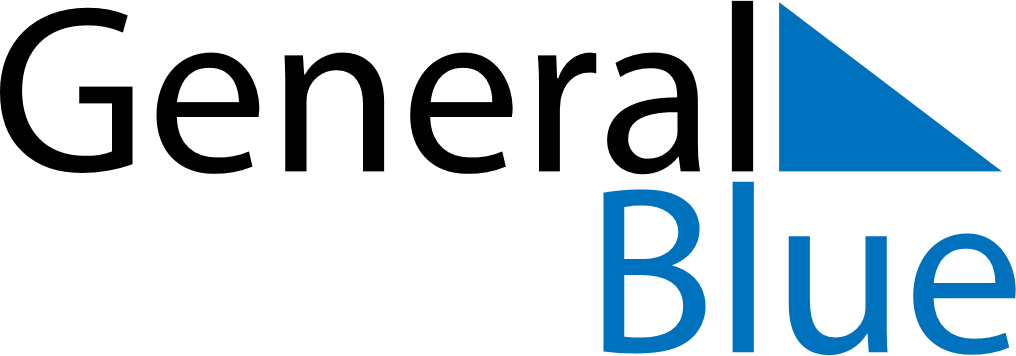 April 2029April 2029April 2029April 2029April 2029April 2029San MarinoSan MarinoSan MarinoSan MarinoSan MarinoSan MarinoSundayMondayTuesdayWednesdayThursdayFridaySaturday1234567Inauguration Ceremony
Easter SundayEaster Monday89101112131415161718192021222324252627282930NOTES